Университет ИТМОКурсовая работапо дисциплине: «Системы баз данных»Выполнил:студент III курсагруппы 3125Припадчев АртёмПроверит:Беликов П.А.Санкт-Петербург2014Описание предметной областиЗадачей построения базы данных является зачисление абитуриентов в ВУЗы. 	До того, как ВУЗ начинает прием документов, он формирует список документов, которые регламентируют прием. Правила приема могут изменяться ежегодно, т.к. список специальностей обучения динамичен, также изменяются законы РФ в части предоставления льгот гражданам при поступлении в ВУЗы.	Разработка базы данных абитуриентов поможет приемной комиссии большую часть работы автоматизировать. В отличии от стеллажей с огромным количеством личных дел, БД позволяет осуществлять мгновенный доступ к информации о любом абитуриенте, а также без ошибок формировать списки людей по различным критериям.	Процесс зачисления в ВУЗ осуществляется в несколько этапов. Начинается всё с приема документов у абитуриента. При приеме документов абитуриент заявляет о своём желании участвовать в конкурсе на конкретную специальность, а если точнее, то на учебную программу. Выбирать специальностей можно несколько, выставляя для каждой свой приоритет. В таком случае, если студент не проходит по конкурсу на специальность с 1 приоритетом, то начинает участвовать в конкурсе на специальности со 2 приоритетом и так далее.	Помимо информации о выбранных специальностях и экзаменах, абитуриент предоставляет некоторые дополнительные сведения (ФИО, паспортные данные, гражданство и так далее), а также (при наличии) документы, которые подтверждают право на льготы.	Следующий этап – зачисление абитуриентов с самым высоким рейтингом. В связи с тем, что по законодательству России выделяются разные категории граждан, имеющих льготы при поступлении, приемная комиссия формирует несколько приказов со списками абитуриентов, зачисленных по определенному нормативному документу. Однако основная часть поступающих не имеет дополнительных льгот и участвует в общем конкурсе. Именно эта категория требует автоматизированной обработки. ER-модель базы данных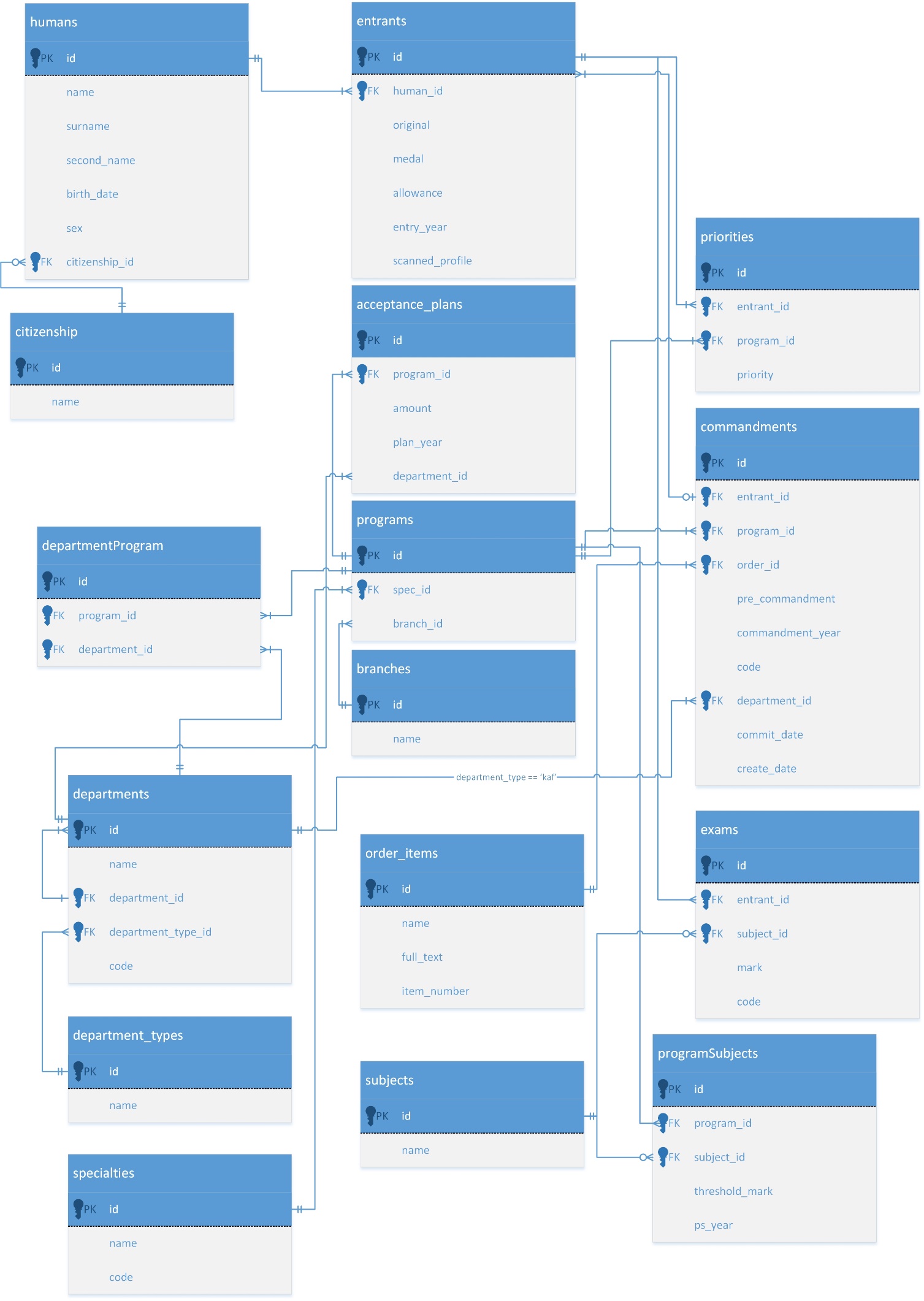 Инфологическая модельhumans (люди)id – ИД – NUMBERname – имя – VARCHAR2surname – фамилия – VARCHAR2second_name – отчество – VARCHAR2birth_date – дата рождения – DATEsex – пол – CHARcitizenship_id  - ИД гражданства – NUMBERcitizenship (гражданство)id – ИД – NUMBERname – название – VARCHAR2entrants (абитуриенты)id – ИД – NUMBERhuman_id – ИД человека – NUMBERoriginal – наличие оригинала – CHAR(1)medal – наличие медали – CHAR(1)allowance – наличие льготы – CHAR(1)entry_year – год поступления – NUMBERscanned_profile – скан анкеты – BLOBacceptance_plans (план приема абит-ов)id – ИД - NUMBERprogram_id – ИД программы – NUMBERdepartment_id – ИД кафедры - NUMBERamount – кол-во людей – NUMBERplan_year – год – NUMBERpriorities (приоритеты)id – ИД - NUMBERentrant_id – ИД абитуриента - NUMBERprogram_id – ИД программы – NUMBERpriority – приоритет – NUMBERcommandments (приказы)id –ИД – NUMBERentrant_id – ИД абитуриента – NUMBERprogram_id – ИД программы – NUMBERorder_id – ИД пункта приказа – NUMBERpre_commandment – предварительный приказ – CHAR(1)commandment_year – год – NUMBERcode – номер приказа - NUMBERdepartment_id – ИД кафедры - NUMBERcommit_date – дата принятия – DATEcreate_date – дата создания – DATEprograms (программы)id – ИД - NUMBERspec_id – ИД специальности - NUMBERbranch_id – ИД отделения – NUMBERbranches (отделения)id – ИД – NUMBERname – название – VARCHAR2departmentProgram (программы на кафедрах)id – ИД – NUMBERprogram_id – ИД программы - NUMBERdepartment_id – ИД кафедры - NUMBERdepartments (кафедры/факультеты)id – ИД – NUMBERname – название – VARCHAR2department_id – ИД принадлежности - NUMBERdepartment_type_id – ИД типа отделения – NUMBERcode – номер – NUMBERdepartment_types (типы отделов)id – ИД – NUMBERname – название – VARCHAR2specialties (специальности)id – ИД – NUMBERname – название – VARCHAR2code – номер – NUMBERorders_items (пункты приказа) id – ИД – NUMBERname – название – VARCHAR2full_text – содержание пункта – CLOBitem_number – номер пункта – NUMBERsubjects (предметы)id – ИД – NUMBERname – название – VARCHAR2exams (экзамены)id – ИД – NUMBERentrant_id – ИД абитуриента – NUMBERsubject_id – ИД предмета – NUMBERmark – балл – NUMBERcode – номер сертификата – NUMBERprogramSubjects (предметы для поступления на программу)id – ИД – NUMBERprogram_id – ИД программы – NUMBERsubject_id – ИД предмета – NUMBERthreshold_mark – пороговый балл – NUMBERps_year – год - DATEСоздание таблиц, триггеров и последовательностейCREATE TABLE CITIZENSHIP(	ID NUMBER(6,0) NOT NULL CONSTRAINT "CITIZENSHIP_PK" PRIMARY KEY,	NAME VARCHAR2(50) NOT NULL,	CONSTRAINT "CITIZENSHIP_UK" UNIQUE (NAME))/CREATE SEQUENCE CITIZENSHIP_SEQ INCREMENT BY 1 START WITH 1;CREATE OR REPLACE TRIGGER CITIZENSHIP_BIR	BEFORE INSERT ON CITIZENSHIP	FOR EACH ROW	BEGIN		SELECT CITIZENSHIP_SEQ.NEXTVAL INTO :NEW.ID FROM DUAL;		:NEW.NAME := INITCAP(:NEW.NAME);	END CITIZENSHIP_BIR;/CREATE TABLE HUMANS(	ID NUMBER(6,0) NOT NULL CONSTRAINT "HUMANS_PK" PRIMARY KEY,	NAME VARCHAR2(50) NOT NULL,	SURNAME VARCHAR2(50) NOT NULL,	SECOND_NAME VARCHAR(50) NOT NULL,	BIRTH_DATE DATE NOT NULL,	SEX CHAR(1) NOT NULL CONSTRAINT "M/F"						CHECK (SEX IN ('M','F')),	CITIZENSHIP_ID NUMBER(6,0) NOT NULL CONSTRAINT "CITIZENSHIP_FK" 										REFERENCES CITIZENSHIP(ID),	CONSTRAINT "HUMANS_UK" UNIQUE (SURNAME,NAME,SECOND_NAME,BIRTH_DATE,SEX));CREATE SEQUENCE HUMANS_SEQ INCREMENT BY 1 START WITH 1;CREATE OR REPLACE TRIGGER HUMANS_BIR	BEFORE INSERT ON HUMANS	FOR EACH ROW	BEGIN		SELECT HUMANS_SEQ.NEXTVAL INTO :NEW.ID FROM DUAL;		:NEW.SURNAME := INITCAP(:NEW.SURNAME);		:NEW.NAME := INITCAP(:NEW.NAME);		:NEW.SECOND_NAME := INITCAP(:NEW.SECOND_NAME);		IF :NEW.BIRTH_DATE IS NULL THEN			:NEW.BIRTH_DATE := TO_DATE('11.11.1111','DD.MM.YYYY');		END IF;	END HUMANS_BIR;/CREATE TABLE ENTRANTS(	ID NUMBER(6,0) NOT NULL CONSTRAINT "ENTRANTS_PK" PRIMARY KEY,	HUMAN_ID NUMBER(6,0) NOT NULL CONSTRAINT "ENTRANTS_FK"									REFERENCES HUMANS(ID),	ORIGINAL CHAR(1) NOT NULL CONSTRAINT "ORIGINAL IS Y/N"						CHECK (ORIGINAL IN ('Y','N')),	MEDAL CHAR(1) NOT NULL CONSTRAINT "MEDAL IS Y/N"						CHECK (MEDAL IN ('Y','N')),	ALLOWANCE CHAR(1) NOT NULL CONSTRAINT "ALLOWANCE IS Y/N"						CHECK (ALLOWANCE IN ('Y','N')),	ENTRY_YEAR NUMBER(4,0) NOT NULL,	SCANNED_PROFILE BLOB,	CONSTRAINT "ENTRANTS_UK" UNIQUE (HUMAN_ID,ENTRY_YEAR));CREATE SEQUENCE ENTRANTS_SEQ INCREMENT BY 1 START WITH 1;CREATE OR REPLACE TRIGGER ENTRANTS_BIR	BEFORE INSERT ON ENTRANTS	FOR EACH ROW	BEGIN		SELECT ENTRANTS_SEQ.NEXTVAL INTO :NEW.ID FROM DUAL;	END ENTRANTS_BIR;/CREATE TABLE BRANCHES(	ID NUMBER(3,0) NOT NULL CONSTRAINT "BRANCHES_PK" PRIMARY KEY,	NAME VARCHAR2(50) NOT NULL,	CONSTRAINT "BRANCHES_UK" UNIQUE(NAME));CREATE SEQUENCE BRANCHES_SEQ INCREMENT BY 1 START WITH 1;CREATE OR REPLACE TRIGGER BRANCHES_BIR	BEFORE INSERT ON BRANCHES	FOR EACH ROW	BEGIN		SELECT BRANCHES_SEQ.NEXTVAL INTO :NEW.ID FROM DUAL;		:NEW.NAME := INITCAP(:NEW.NAME);	END BRANCHES_BIR;/CREATE TABLE SPECIALTIES(	ID NUMBER(3,0) NOT NULL CONSTRAINT "SPECIALTIES_PK" PRIMARY KEY,	NAME VARCHAR2(50) NOT NULL,	CODE VARCHAR2(10) NOT NULL,	CONSTRAINT "SPECIALTIES_UK" UNIQUE (CODE));CREATE SEQUENCE SPECIALTIES_SEQ INCREMENT BY 1 START WITH 1;CREATE OR REPLACE TRIGGER SPECIALTIES_BIR	BEFORE INSERT ON SPECIALTIES	FOR EACH ROW	BEGIN		SELECT SPECIALTIES_SEQ.NEXTVAL INTO :NEW.ID FROM DUAL;		:NEW.NAME := UPPER(:NEW.NAME);	END SPECIALTIES_BIR;/CREATE TABLE PROGRAMS(	ID NUMBER(3,0) NOT NULL CONSTRAINT "PROGRAMS_PK" PRIMARY KEY,	SPEC_ID NUMBER(3,0) NOT NULL CONSTRAINT "SPECIALTIES_FK"								REFERENCES SPECIALTIES(ID),	BRANCH_ID NUMBER(3,0) NOT NULL CONSTRAINT "BRANCHES_FK"								REFERENCES BRANCHES(ID),	CONSTRAINT "PROGRAMS_UK" UNIQUE (SPEC_ID,BRANCH_ID));CREATE SEQUENCE PROGRAMS_SEQ INCREMENT BY 1 START WITH 1;CREATE OR REPLACE TRIGGER PROGRAMS_BIR	BEFORE INSERT ON PROGRAMS	FOR EACH ROW	BEGIN		SELECT PROGRAMS_SEQ.NEXTVAL INTO :NEW.ID FROM DUAL;	END PROGRAMS_BIR;/CREATE TABLE DEPARTMENT_TYPES(	ID NUMBER(3,0) NOT NULL CONSTRAINT "DEPARTMENT_TYPES_PK" PRIMARY KEY,	NAME VARCHAR2(50) NOT NULL,	CONSTRAINT "DEPARTMENT_TYPES_UK" UNIQUE(NAME));CREATE SEQUENCE DEPARTMENT_TYPES_SEQ INCREMENT BY 1 START WITH 1;CREATE OR REPLACE TRIGGER DEPARTMENT_TYPES_BIR	BEFORE INSERT ON DEPARTMENT_TYPES	FOR EACH ROW	BEGIN		SELECT DEPARTMENT_TYPES_SEQ.NEXTVAL INTO :NEW.ID FROM DUAL;		:NEW.NAME := INITCAP(:NEW.NAME);	END DEPARTMENT_TYPES_BIR;/CREATE TABLE DEPARTMENTS(	ID NUMBER (3,0) NOT NULL CONSTRAINT "DEPARTMENTS_PK" PRIMARY KEY,	NAME VARCHAR2(100) NOT NULL,	DEPARTMENT_ID NUMBER (3,0) CONSTRAINT "DEPARTMENTS_FK"								REFERENCES DEPARTMENTS(ID),	DEPARTMENT_TYPE_ID NUMBER (3,0) NOT NULL CONSTRAINT "DEPARTMENT_TYPES_FK" REFERENCES DEPARTMENT_TYPES(ID),	CODE NUMBER(3,0) NOT NULL,	ABBR VARCHAR2(15) NOT NULL,	CONSTRAINT "DEPARTMENTS_UK" UNIQUE(CODE));CREATE SEQUENCE DEPARTMENTS_SEQ INCREMENT BY 1 START WITH 1;CREATE OR REPLACE TRIGGER DEPARTMENTS_BIR	BEFORE INSERT ON DEPARTMENTS	FOR EACH ROW	BEGIN		SELECT DEPARTMENTS_SEQ.NEXTVAL INTO :NEW.ID FROM DUAL;		:NEW.NAME := UPPER(:NEW.NAME);	END DEPARTMENTS_BIR;/CREATE TABLE ACCEPTANCE_PLANS(	ID NUMBER(3,0) NOT NULL CONSTRAINT "ACCEPTANCE_PLANS_PK" PRIMARY KEY,	PROGRAM_ID NUMBER(3,0) NOT NULL CONSTRAINT "PLANS_PROGRAMS_FK"									REFERENCES PROGRAMS(ID),	DEPARTMENT_ID NUMBER(3,0) NOT NULL CONSTRAINT "PLANS_DEPARTMENTS_FK"									REFERENCES DEPARTMENTS(ID),	AMOUNT NUMBER(3,0) NOT NULL,	PLAN_YEAR NUMBER (4,0) NOT NULL,	CONSTRAINT "ACCEPTANCE_PLANS_UK" UNIQUE(PROGRAM_ID,DEPARTMENT_ID));CREATE SEQUENCE ACCEPTANCE_PLANS_SEQ INCREMENT BY 1 START WITH 1;CREATE OR REPLACE TRIGGER ACCEPTANCE_PLANS_BIR	BEFORE INSERT ON ACCEPTANCE_PLANS	FOR EACH ROW	BEGIN		SELECT ACCEPTANCE_PLANS_SEQ.NEXTVAL INTO :NEW.ID FROM DUAL;	END ACCEPTANCE_PLANS_BIR;/CREATE TABLE DEPARTMENTPROGRAM(	ID NUMBER(3,0) NOT NULL CONSTRAINT "DEPARTMENTPROGRAM_PK" PRIMARY KEY,	PROGRAM_ID NUMBER(3,0) NOT NULL CONSTRAINT "DP_PROGRAMS_FK" REFERENCES PROGRAMS(ID),	DEPARTMENT_ID NUMBER(3,0) NOT NULL CONSTRAINT "DP_DEPARTMENT_FK" REFERENCES DEPARTMENTS(ID),	CONSTRAINT "DEPARTMENTPROGRAM_UK" UNIQUE(PROGRAM_ID,DEPARTMENT_ID));CREATE SEQUENCE DEPARTMENTPROGRAM_SEQ INCREMENT BY 1 START WITH 5;CREATE OR REPLACE TRIGGER DEPARTMENTPROGRAM_BIR	BEFORE INSERT ON DEPARTMENTPROGRAM	FOR EACH ROW	BEGIN		SELECT DEPARTMENTPROGRAM_SEQ.NEXTVAL INTO :NEW.ID FROM DUAL;	END DEPARTMENTPROGRAM_BIR;/CREATE TABLE SUBJECTS(	ID NUMBER(3,0) NOT NULL CONSTRAINT "SUBJECTS_PK" PRIMARY KEY,	NAME VARCHAR2(50) NOT NULL,	CONSTRAINT "SUBJECTS_UK" UNIQUE(NAME));CREATE SEQUENCE SUBJECTS_SEQ INCREMENT BY 1 START WITH 1;CREATE OR REPLACE TRIGGER SUBJECTS_BIR	BEFORE INSERT ON SUBJECTS	FOR EACH ROW	BEGIN		SELECT SUBJECTS_SEQ.NEXTVAL INTO :NEW.ID FROM DUAL;	END SUBJECTS_BIR;/CREATE TABLE ORDERS_ITEMS(	ID NUMBER(3,0) NOT NULL CONSTRAINT "ORDERS_ITEMS" PRIMARY KEY,	NAME VARCHAR2(50) NOT NULL,	FULL_TEXT CLOB,	ITEM_NUMBER NUMBER(2,0) NOT NULL,	CONSTRAINT "ORDERS_ITEMS_UK" UNIQUE(NAME));CREATE SEQUENCE ORDERS_ITEMS_SEQ INCREMENT BY 1 START WITH 1;CREATE OR REPLACE TRIGGER ORDERS_ITEMS_BIR	BEFORE INSERT ON ORDERS_ITEMS	FOR EACH ROW	BEGIN		SELECT ORDERS_ITEMS_SEQ.NEXTVAL INTO :NEW.ID FROM DUAL;		:NEW.NAME := INITCAP(:NEW.NAME);	END ORDERS_ITEMS_BIR;/CREATE TABLE PRIORITIES(	ID NUMBER(6,0) NOT NULL CONSTRAINT "PRIORITIES_PK" PRIMARY KEY,	ENTRANT_ID NUMBER(6,0) NOT NULL CONSTRAINT "PR_ENTRANTS_FK" REFERENCES ENTRANTS(ID),	PROGRAM_ID NUMBER(6,0) NOT NULL CONSTRAINT "PR_PROGRAMS_FK" REFERENCES DEPARTMENTPROGRAM(ID),	PRIORITY NUMBER(1,0) NOT NULL CONSTRAINT "Приоритет не больше 3" CHECK(PRIORITY IN (1,2,3)),	CONSTRAINT "PRIORITIES_UK" UNIQUE(ENTRANT_ID,PRIORITY));CREATE SEQUENCE PRIORITIES_SEQ INCREMENT BY 1 START WITH 1;CREATE OR REPLACE TRIGGER PRIORITIES_BIR	BEFORE INSERT ON PRIORITIES	FOR EACH ROW	BEGIN		SELECT PRIORITIES_SEQ.NEXTVAL INTO :NEW.ID FROM DUAL;	END PRIORITIES_BIR;/CREATE TABLE EXAMS(	ID NUMBER(6,0) NOT NULL CONSTRAINT "EXAMS_PK" PRIMARY KEY,	ENTRANT_ID NUMBER (6,0) NOT NULL CONSTRAINT "EXAMS_ENTRANTS_FK" REFERENCES ENTRANTS(ID),	SUBJECT_ID NUMBER(3,0) NOT NULL CONSTRAINT "EXAMS_SUBJECTS_FK" REFERENCES SUBJECTS(ID),	MARK NUMBER(3,0) NOT NULL,	CODE NUMBER(9,0) NOT NULL,	CONSTRAINT "EXAMS_UK" UNIQUE(CODE));CREATE SEQUENCE EXAMS_SEQ INCREMENT BY 1 START WITH 1;CREATE OR REPLACE TRIGGER EXAMS_BIR	BEFORE INSERT ON EXAMS	FOR EACH ROW	BEGIN		SELECT EXAMS_SEQ.NEXTVAL INTO :NEW.ID FROM DUAL;	END EXAMS_BIR;/CREATE TABLE PROGRAMSUBJECTS(	ID NUMBER(6,0) NOT NULL CONSTRAINT "PROGRAMSUBJECTS_PK" PRIMARY KEY,	PROGRAM_ID NUMBER(3,0) NOT NULL CONSTRAINT "PS_PROGRAMS_FK" REFERENCES PROGRAMS(ID),	SUBJECT_ID NUMBER(3,0) NOT NULL CONSTRAINT "PS_SUBJECTS_FK" REFERENCES SUBJECTS(ID),	THRESHOLD_MARK NUMBER(3,0) NOT NULL,	PS_YEAR NUMBER(4,0) NOT NULL,	CONSTRAINT "PROGRAMSUBJECTS_UK" UNIQUE(PROGRAM_ID,SUBJECT_ID,PS_YEAR));CREATE SEQUENCE PROGRAMSUBJECTS_SEQ INCREMENT BY 1 START WITH 1;CREATE OR REPLACE TRIGGER PROGRAMSUBJECTS_BIR	BEFORE INSERT ON PROGRAMSUBJECTS	FOR EACH ROW	BEGIN		SELECT PROGRAMSUBJECTS_SEQ.NEXTVAL INTO :NEW.ID FROM DUAL;	END PROGRAMSUBJECTS_BIR;/CREATE TABLE COMMANDMENTS(	ID NUMBER(6,0) NOT NULL CONSTRAINT "COMMANDMENTS_PK" PRIMARY KEY,	ENTRANT_ID NUMBER(6,0) NOT NULL CONSTRAINT "COMM_ENTRANTS_FK" REFERENCES ENTRANTS(ID),	PROGRAM_ID NUMBER(3,0) NOT NULL CONSTRAINT "COMM_PROGRAMS_FK" REFERENCES PROGRAMS(ID),	ORDER_ID NUMBER(3,0) NOT NULL CONSTRAINT "COMM_ORDERS_ITEMS_FK" REFERENCES ORDERS_ITEMS,	PRE_COMMANDMENT CHAR(1) NOT NULL CONSTRAINT "PRE_COMMANDMENT IS Y/N"						CHECK (PRE_COMMANDMENT IN ('Y','N')),	COMMANDMENT_YEAR NUMBER(4,0) NOT NULL,	CODE NUMBER(9,0) NOT NULL,	DEPARTMENT_ID NUMBER(3,0) NOT NULL CONSTRAINT "COMM_DEPARTMENTS_FK" REFERENCES DEPARTMENTS(ID),	COMMIT_DATE DATE,	CREATE_DATE DATE,	CONSTRAINT "COMMANDMENTS_UK" UNIQUE(CODE));CREATE SEQUENCE COMMANDMENTS_SEQ INCREMENT BY 1 START WITH 1;CREATE OR REPLACE TRIGGER COMMANDMENTS_BIR	BEFORE INSERT ON COMMANDMENTS	FOR EACH ROW	BEGIN		SELECT COMMANDMENTS_SEQ.NEXTVAL INTO :NEW.ID FROM DUAL;		:NEW.CREATE_DATE := SYSDATE;	END COMMANDMENTS_BIR;/Программа генерации набора данных для базы данныхclass Program    {        static readonly Random rndGen = new Random();        static readonly Random gen = new Random();        static void Main()        {            /*string[] array = {"Русский язык", "Математика", "Физика", "Информатика", "Английский язык", "История", "Обществознание",                              "Химия", "Биология", "Литература"};            string[] array = { "Дневное", "Вечернее", "Заочное" };            string[] array = {"Прикладная математика и информатика", "Информатика и вычислительная техника",                              "Прикладная информатика", "Программная инженерия", "Информационная безопасность",                             "Приборостроение", "Оптотехника", "Техническая физика", "Менеджмент",                              "Интеллектуальные системы в гуманитарной сфере"};            string[] array2 = {"01.03.02", "09.03.01", "09.03.03", "09.03.04", "10.03.01", "12.03.01", "12.03.02",                              "16.03.01", "38.03.02", "45.03.04"};           */            Console.WriteLine("Complite");            Console.ReadLine();        }        static void GetExams()        {            using (StreamWriter sw = new StreamWriter(@"insert_exams.sql", false, Encoding.UTF8))            {                sw.WriteLine("DECLARE");                sw.WriteLine("    V_ID ENTRANTS.ID%TYPE;");                sw.WriteLine("    CURSOR GET_ENTRANTS_ID IS");                sw.WriteLine("        SELECT ID FROM ENTRANTS;");                sw.WriteLine("BEGIN");                sw.WriteLine("    OPEN GET_ENTRANTS_ID;");                for (int i = 0; i < 10000; i++)                {                    sw.WriteLine("FETCH GET_ENTRANTS_ID INTO V_ID;");                    sw.WriteLine("INSERT INTO EXAMS(ENTRANT_ID, SUBJECT_ID, MARK, CODE)");                    sw.WriteLine("VALUES(V_ID,1," + rndGen.Next(30, 101) + "," + rndGen.Next(1, 999999999) + ");");                    sw.WriteLine("FETCH GET_ENTRANTS_ID INTO V_ID;");                    sw.WriteLine("INSERT INTO EXAMS(ENTRANT_ID, SUBJECT_ID, MARK, CODE)");                    sw.WriteLine("VALUES(V_ID,2," + rndGen.Next(30, 101) + "," + rndGen.Next(1, 999999999) + ");");                    sw.WriteLine("FETCH GET_ENTRANTS_ID INTO V_ID;");                    sw.WriteLine("INSERT INTO EXAMS(ENTRANT_ID, SUBJECT_ID, MARK, CODE)");                    sw.WriteLine("VALUES(V_ID,3," + rndGen.Next(30, 101) + "," + rndGen.Next(1, 999999999) + ");");                    sw.WriteLine("FETCH GET_ENTRANTS_ID INTO V_ID;");                    sw.WriteLine("INSERT INTO EXAMS(ENTRANT_ID, SUBJECT_ID, MARK, CODE)");                    sw.WriteLine("VALUES(V_ID,4," + rndGen.Next(30, 101) + "," + rndGen.Next(1, 999999999) + ");");                    sw.WriteLine("FETCH GET_ENTRANTS_ID INTO V_ID;");                    sw.WriteLine("INSERT INTO EXAMS(ENTRANT_ID, SUBJECT_ID, MARK, CODE)");                    sw.WriteLine("VALUES(V_ID,5," + rndGen.Next(30, 101) + "," + rndGen.Next(1, 999999999) + ");");                    sw.WriteLine("FETCH GET_ENTRANTS_ID INTO V_ID;");                    sw.WriteLine("INSERT INTO EXAMS(ENTRANT_ID, SUBJECT_ID, MARK, CODE)");                    sw.WriteLine("VALUES(V_ID,6," + rndGen.Next(30, 101) + "," + rndGen.Next(1, 999999999) + ");");                    sw.WriteLine("FETCH GET_ENTRANTS_ID INTO V_ID;");                    sw.WriteLine("INSERT INTO EXAMS(ENTRANT_ID, SUBJECT_ID, MARK, CODE)");                    sw.WriteLine("VALUES(V_ID,7," + rndGen.Next(30, 101) + "," + rndGen.Next(1, 999999999) + ");");                    sw.WriteLine("FETCH GET_ENTRANTS_ID INTO V_ID;");                    sw.WriteLine("INSERT INTO EXAMS(ENTRANT_ID, SUBJECT_ID, MARK, CODE)");                    sw.WriteLine("VALUES(V_ID,8," + rndGen.Next(30, 101) + "," + rndGen.Next(1, 999999999) + ");");                    sw.WriteLine("FETCH GET_ENTRANTS_ID INTO V_ID;");                    sw.WriteLine("INSERT INTO EXAMS(ENTRANT_ID, SUBJECT_ID, MARK, CODE)");                    sw.WriteLine("VALUES(V_ID,9," + rndGen.Next(30, 101) + "," + rndGen.Next(1, 999999999) + ");");                    sw.WriteLine("FETCH GET_ENTRANTS_ID INTO V_ID;");                    sw.WriteLine("INSERT INTO EXAMS(ENTRANT_ID, SUBJECT_ID, MARK, CODE)");                    sw.WriteLine("VALUES(V_ID,10," + rndGen.Next(30, 101) + "," + rndGen.Next(1, 999999999) + ");");                }                sw.WriteLine("END;");                sw.WriteLine("/");            }        }        static void GetPriorities()        {            using (StreamWriter sw = new StreamWriter(@"insert_priorityes.sql", false, Encoding.Default))            {                sw.WriteLine("DECLARE");                sw.WriteLine("    V_ID ENTRANTS.ID%TYPE;");                sw.WriteLine("    CURSOR GET_ENTRANTS_ID IS");                sw.WriteLine("        SELECT ID FROM ENTRANTS;");                sw.WriteLine("BEGIN");                sw.WriteLine("    OPEN GET_ENTRANTS_ID;");                int first = 0;                int second = 0;                int third = 0;                for (int i = 0; i < 10000; i++)                {                    first = rndGen.Next(5, 32);                    second = rndGen.Next(5, 32);                    while (second == first)                    {                        second = rndGen.Next(5, 32);                    }                    third = rndGen.Next(5, 32);                    while ((third == first) || (third == second))                    {                        third = rndGen.Next(5, 32);                    }                    sw.WriteLine("FETCH GET_ENTRANTS_ID INTO V_ID;");                    sw.WriteLine("INSERT INTO PRIORITIES(ENTRANT_ID,PROGRAM_ID,PRIORITY)");                    sw.WriteLine("VALUES (V_ID," + first + ",1);");                    sw.WriteLine("INSERT INTO PRIORITIES(ENTRANT_ID,PROGRAM_ID,PRIORITY)");                    sw.WriteLine("VALUES (V_ID," + second + ",2);");                    sw.WriteLine("INSERT INTO PRIORITIES(ENTRANT_ID,PROGRAM_ID,PRIORITY)");                    sw.WriteLine("VALUES (V_ID," + third + ",3);");                    sw.WriteLine();                }                sw.WriteLine("END;");                sw.WriteLine("/");            }        }        static void GetEntrants()        {            const string yn = "YN";            StringBuilder original = new StringBuilder();            StringBuilder medal = new StringBuilder();            StringBuilder allowance = new StringBuilder();            DateTime year;            StringBuilder entry_year = new StringBuilder();            using (StreamWriter sw = new StreamWriter(@"insert_entrants.sql", false, Encoding.Default))            {                sw.WriteLine("DECLARE");                sw.WriteLine("    V_ID HUMANS.ID%TYPE;");                sw.WriteLine("    CURSOR GET_HUMANS_ID IS");                sw.WriteLine("        SELECT ID FROM HUMANS;");                sw.WriteLine("BEGIN");                sw.WriteLine("    OPEN GET_HUMANS_ID;");                for (int i = 0; i < 10000; i++)                {                    original.Clear();                    medal.Clear();                    allowance.Clear();                    entry_year.Clear();                    original.Append(GetRandomPassword(yn, 1));                    medal.Append(GetRandomPassword(yn, 1));                    allowance.Append(GetRandomPassword(yn, 1));                    year = RandomDay();                    entry_year.Append(year.Year.ToString());                    sw.WriteLine("FETCH GET_HUMANS_ID INTO V_ID;");                    sw.WriteLine("INSERT INTO ENTRANTS(HUMAN_ID,ORIGINAL,MEDAL,ALLOWANCE,ENTRY_YEAR)");                    sw.WriteLine("VALUES(V_ID,'" + medal + "','" + allowance + "','" + original + "'," + entry_year + ");");                    sw.WriteLine();                }                sw.WriteLine("END;");                sw.WriteLine("/");            }        }        static void GetHumans()        {            const string rc = "qwertyuiopasdfghjklzxcvbnm";            StringBuilder name = new StringBuilder();            StringBuilder surname = new StringBuilder(); ;            StringBuilder second_name = new StringBuilder(); ;            DateTime bd;            StringBuilder birth_date = new StringBuilder(); ;            string sx = "МЖ";            StringBuilder sex = new StringBuilder();            StringBuilder line = new StringBuilder();            using (StreamWriter sw = new StreamWriter(@"insert_humans.sql", false, Encoding.Default))            {                for (int i = 0; i < 10000; i++)                {                    name.Clear();                    surname.Clear();                    second_name.Clear();                    birth_date.Clear();                    sex.Clear();                    line.Clear();                    name.Append(GetRandomPassword(rc, 10));                    surname.Append(GetRandomPassword(rc, 10));                    second_name.Append(GetRandomPassword(rc, 10));                    bd = RandomDay();                    birth_date.Append(bd.Day + "." + bd.Month + "." + bd.Year);                    sex.Append(GetRandomPassword(sx, 1));                    line.AppendLine("INSERT INTO HUMANS(NAME, SURNAME,SECOND_NAME,BIRTH_DATE,SEX,CITIZENSHIP_ID)");                    line.AppendLine("VALUES('" + name + "','" + surname + "','" + second_name + "',TO_DATE('" + birth_date + "','DD.MM.YYYY'),");                    line.AppendLine("'" + sex + "',(SELECT ID FROM CITIZENSHIP WHERE NAME='Россия'));");                    sw.WriteLine(line);                }            }        }        static string GetRandomPassword(string ch, int pwdLength)        {            char[] pwd = new char[pwdLength];            for (int i = 0; i < pwd.Length; i++)                pwd[i] = ch[rndGen.Next(ch.Length)];            return new string(pwd);        }        static DateTime RandomDay()        {            DateTime start = new DateTime(1997, 1, 1);            DateTime end = new DateTime(2014, 1, 1);            int range = (end - start).Days;            return start.AddDays(gen.Next(range));        }    } Зачетные задачиЗадача 1.Необходимо реализовать 1 SQL-запрос, каждая строка результата которого должна содержать строку из стержневой сущности и, объединенные агрегационными функциями, данные из характеристических сущностей. В запросе должен быть обеспечен поиск по строковым атрибутам (на маску «%поисковый запрос%», с возможностью использования неправильной раскладки клавиатуры.Для обеспечения использования неправильной раскладки клавиатуры была реализована функция F_TRANSLATE:CREATE OR REPLACE FUNCTION F_TRANSLATE(WORD IN VARCHAR2) RETURN VARCHAR2IS	S VARCHAR2(20);BEGINS:=UPPER(WORD);S:=REPLACE(S,'F', 'А');S:=REPLACE(S,',', 'Б');S:=REPLACE(S,'D', 'В');S:=REPLACE(S,'U', 'Г');S:=REPLACE(S,'L', 'Д');S:=REPLACE(S,'T', 'Е');S:=REPLACE(S,'`', 'Ё');S:=REPLACE(S,';', 'Ж');S:=REPLACE(S,'P', 'З');S:=REPLACE(S,'B', 'И');S:=REPLACE(S,'Q', 'Й');S:=REPLACE(S,'R', 'К');S:=REPLACE(S,'K', 'Л');S:=REPLACE(S,'V', 'М');S:=REPLACE(S,'Y', 'Н');S:=REPLACE(S,'J', 'О');S:=REPLACE(S,'G', 'П');S:=REPLACE(S,'H', 'Р');S:=REPLACE(S,'C', 'С');S:=REPLACE(S,'N', 'Т');S:=REPLACE(S,'E', 'У');S:=REPLACE(S,'A', 'Ф');S:=REPLACE(S,'[', 'Х');S:=REPLACE(S,'W', 'Ц');S:=REPLACE(S,'X', 'Ч');S:=REPLACE(S,'I', 'Ш');S:=REPLACE(S,']', 'Ъ');S:=REPLACE(S,'S', 'Ы');S:=REPLACE(S,'M', 'Ь');S:=REPLACE(S,'''', 'Э');S:=REPLACE(S,'.', 'Ю');S:=REPLACE(S,'Z', 'Я');	RETURN S;END;/Запрос с объединением нескольких таблиц и использованием агрегационной функции:SELECT SUR, EN_PR, CIT FROM	(	SELECT SUR, EN_PR, C.NAME CIT	FROM CITIZENSHIP C	JOIN		(		SELECT H.SURNAME SUR, EN_PR, H.CITIZENSHIP_ID CIT_ID		FROM HUMANS H		JOIN		(			SELECT HUMAN_ID H_ID, EN_PR FROM			ENTRANTS E JOIN				(				SELECT P.ENTRANT_ID ENT_ID, LISTAGG(P.PROGRAM_ID,', ')				WITHIN GROUP (ORDER BY P.ENTRANT_ID) AS EN_PR				FROM PRIORITIES P 				GROUP BY P.ENTRANT_ID				)				ON E.ID = ENT_ID		)		ON H.ID = H_ID		)	ON C.ID = CIT_ID	)WHERE CIT LIKE INITCAP(F_TRANSLATE('Hjcc%')); --'Росс%'Задача 2.Необходимо реализовать алгоритмы Левенштейна, Джаро-Винклера, и любой метод нечеткого поиска.В качестве третьего метода был выбран алгоритм Хемминга.  /*Левенштейн*/CREATE OR REPLACE FUNCTION ld (  as_src_i                         IN VARCHAR2, as_trg_i                         IN VARCHAR2)RETURN NUMBERDETERMINISTICAS  ln_src_len                       PLS_INTEGER := NVL(LENGTH(as_src_i), 0);  ln_trg_len                       PLS_INTEGER := NVL(LENGTH(as_trg_i), 0);  ln_hlen                          PLS_INTEGER;  ln_cost                          PLS_INTEGER;  TYPE t_numtbl IS TABLE OF PLS_INTEGER INDEX BY BINARY_INTEGER;  la_ldmatrix                         t_numtbl;BEGIN  IF (ln_src_len = 0)  THEN    RETURN ln_trg_len;  ELSIF (ln_trg_len = 0)  THEN    RETURN ln_src_len;  END IF;  ln_hlen := ln_src_len + 1;  FOR h IN 0 .. ln_src_len  LOOP    la_ldmatrix(h) := h;  END LOOP;  FOR v IN 0 .. ln_trg_len  LOOP    la_ldmatrix(v * ln_hlen) := v;  END LOOP;  FOR h IN 1 .. ln_src_len  LOOP    FOR v IN 1 .. ln_trg_len    LOOP      IF (SUBSTR(as_src_i, h, 1) = SUBSTR(as_trg_i, v, 1))      THEN        ln_cost := 0;      ELSE        ln_cost := 1;      END IF;      la_ldmatrix(v * ln_hlen + h) :=         LEAST(           la_ldmatrix((v - 1) * ln_hlen + h    ) + 1         , la_ldmatrix( v      * ln_hlen + h - 1) + 1         , la_ldmatrix((v - 1) * ln_hlen + h - 1) + ln_cost         )      ;    END LOOP;  END LOOP;  RETURN la_ldmatrix(ln_trg_len * ln_hlen + ln_src_len);END ld;//*Джаро-Винклер*/CREATE OR REPLACE FUNCTION jws   (p_string1     IN VARCHAR2,   p_string2     IN VARCHAR2)  RETURN            NUMBER  DETERMINISTICAS  v_closeness       NUMBER := 0;  v_temp            VARCHAR2 (32767);  v_comp1           VARCHAR2 (32767);  v_comp2           VARCHAR2 (32767);  v_matches         NUMBER := 0;   v_char            VARCHAR2 (1);  v_transpositions  NUMBER := 0;  v_d_jaro          NUMBER := 0;  v_leading         NUMBER := 0;  v_d_winkler       NUMBER := 0;  v_jws             NUMBER := 0;BEGIN  -- check for null strings:  IF p_string1 IS NULL OR p_string2 IS NULL THEN     RETURN 0;  END IF;  -- closeness:  v_closeness := (GREATEST (LENGTH (p_string1), LENGTH (p_string2)) / 2) - 1;  -- find matching characters and transpositions within closeness:  v_temp := p_string2;  FOR i IN 1 .. LENGTH (p_string1) LOOP    IF INSTR (v_temp, SUBSTR (p_string1, i, 1)) > 0 THEN      v_char := SUBSTR (p_string1, i, 1);      IF ABS (INSTR (p_string1, v_char) - INSTR (p_string2, v_char)) <= v_closeness THEN        v_comp1 := v_comp1 || SUBSTR (p_string1, i, 1);        v_temp := SUBSTR (v_temp, 1, INSTR (v_temp, SUBSTR (p_string1, i, 1)) - 1)               || SUBSTR (v_temp, INSTR (v_temp, SUBSTR (p_string1, i, 1)) + 1);      END IF;    END IF;      END LOOP;  v_temp := p_string1;  FOR i IN 1 .. LENGTH (p_string2) LOOP    IF INSTR (v_temp, SUBSTR (p_string2, i, 1)) > 0 THEN      v_char := SUBSTR (p_string2, i, 1);      IF ABS (INSTR (p_string2, v_char) - INSTR (p_string1, v_char)) <= v_closeness THEN        v_comp2 := v_comp2 || SUBSTR (p_string2, i, 1);        v_temp := SUBSTR (v_temp, 1, INSTR (v_temp, SUBSTR (p_string2, i, 1)) - 1)               || SUBSTR (v_temp, INSTR (v_temp, SUBSTR (p_string2, i, 1)) + 1);      END IF;    END IF;      END LOOP;  -- check for null strings:  IF v_comp1 IS NULL OR v_comp2 IS NULL THEN     RETURN 0;  END IF;  -- count matches and transpositions within closeness:  FOR i IN 1 .. LEAST (LENGTH (v_comp1), LENGTH (v_comp2)) LOOP    IF SUBSTR (v_comp1, i, 1) = SUBSTR (v_comp2, i, 1) THEN      v_matches := v_matches + 1;    ELSE      v_char := SUBSTR (v_comp1, i, 1);      IF ABS (INSTR (p_string1, v_char) - INSTR (p_string2, v_char)) <= v_closeness THEN        v_transpositions := v_transpositions + 1;        v_matches := v_matches + 1;      END IF;     END IF;  END LOOP;  v_transpositions := v_transpositions / 2;  -- check for no matches:  IF v_matches = 0    THEN RETURN 0;  END IF;  -- Jaro:  v_d_jaro := ((v_matches / LENGTH (p_string1)) +                (v_matches / LENGTH (p_string2)) +               ((v_matches - v_transpositions) / v_matches))                / 3;  -- count matching leading characters (up to 4):  FOR i IN 1 .. LEAST (LENGTH (p_string1), LENGTH (p_string2), 4) LOOP    IF SUBSTR (p_string1, i, 1) = SUBSTR (p_string2, i, 1) THEN      v_leading := v_leading + 1;    ELSE      EXIT;    END IF;  END LOOP;  -- Winkler:  v_d_winkler := v_d_jaro + ((v_leading * .1) * (1 - v_d_jaro));  -- Jaro-Winkler similarity rounded:  v_jws := ROUND (v_d_winkler * 100);  RETURN v_jws;END jws;/-- Hamming DistanceCREATE OR REPLACE FUNCTION hd (  as_src_i                         IN VARCHAR2, as_trg_i                         IN VARCHAR2)RETURN NUMBERDETERMINISTICAS  ln_src_len                       PLS_INTEGER := NVL(LENGTH(as_src_i), 0);  ln_trg_len                       PLS_INTEGER := NVL(LENGTH(as_trg_i), 0);  ln_distance                      PLS_INTEGER := 0;BEGIN  IF (ln_src_len <> ln_trg_len)  THEN    RETURN NULL;  END IF;  IF (ln_src_len = 0)  THEN    RETURN ln_src_len;  END IF;  FOR i IN 1..ln_src_len  LOOP    IF (SUBSTR(as_src_i, i, 1) <> SUBSTR(as_trg_i, i, 1))    THEN      ln_distance := ln_distance + 1;    END IF;  END LOOP;  RETURN ln_distance;END hd;/Пример запроса, с использованием алгоритма Джаро-Винклера:SELECT SUR, EN_PR, CIT FROM  (  SELECT SUR, EN_PR, C.NAME CIT  FROM CITIZENSHIP C  JOIN    (    SELECT H.SURNAME SUR, EN_PR, H.CITIZENSHIP_ID CIT_ID    FROM HUMANS H    JOIN    (      SELECT HUMAN_ID H_ID, EN_PR FROM      ENTRANTS E JOIN        (        SELECT P.ENTRANT_ID ENT_ID, LISTAGG(P.PROGRAM_ID,', ')        WITHIN GROUP (ORDER BY P.ENTRANT_ID) AS EN_PR        FROM PRIORITIES P         GROUP BY P.ENTRANT_ID        )        ON E.ID = ENT_ID    )    ON H.ID = H_ID    )  ON C.ID = CIT_ID  )WHERE CIT IN (  SELECT NAME FROM(    WITH COUNTRY_NAMES AS    (SELECT NAME FROM CITIZENSHIP)    SELECT COUNTRY_NAMES.NAME, jws(COUNTRY_NAMES.NAME,'Rassiya') mjws    FROM COUNTRY_NAMES    ORDER BY mjws DESC)WHERE ROWNUM = 1);Задача 3.Необходимо реализовать получение всех данных из БД при помощи конвейерных функций и объектов на языке PL/SQL, а также в формате XML.Получение всех данных из БД в формате XML:SELECT  XMLConcat(    XMLElement("CITIZENSHIP", (SELECT XMLAgg(XMLElement("COUNTRY", XMLForest(ID,NAME))) FROM CITIZENSHIP)),    XMLElement("BRANCHES", (SELECT XMLAgg(XMLElement("BRANCH", XMLForest(ID,NAME))) FROM CITIZENSHIP)),    XMLElement("SUBJECTS", (SELECT XMLAgg(XMLElement("SUBJECT", XMLForest(ID,NAME))) FROM SUBJECTS)),    XMLElement("SPECIALTIES", (SELECT XMLAgg(XMLElement("SPECIALTY", XMLForest(ID,NAME,CODE))) FROM SPECIALTIES)),    XMLElement("DEPARTMENT_TYPES", (SELECT XMLAgg(XMLElement("DEPARTMENT_TYPE", XMLForest(ID,NAME))) FROM DEPARTMENT_TYPES)),    XMLElement("PROGRAMSUBJECTS", (SELECT XMLAgg(XMLElement("PROGRAMSUBJECT", XMLForest(ID,PROGRAM_ID,SUBJECT_ID,THRESHOLD_MARK,PS_YEAR))) FROM PROGRAMSUBJECTS)),    XMLElement("EXAMS", (SELECT XMLAgg(XMLElement("EXAM", XMLForest(ID,ENTRANT_ID,SUBJECT_ID,MARK,CODE))) FROM EXAMS WHERE ROWNUM <= 10)),    XMLElement("ORDERS_ITEMS", (SELECT XMLAgg(XMLElement("ORDER_ITEM", XMLForest(ID,NAME,ITEM_NUMBER))) FROM ORDERS_ITEMS)),    XMLElement("DEPARTMENTS", (SELECT XMLAgg(XMLElement("DEPARTMENT", XMLForest(ID,NAME,ABBR,DEPARTMENT_ID,DEPARTMENT_TYPE_ID,CODE))) FROM DEPARTMENTS)),    XMLElement("PROGRAMS", (SELECT XMLAgg(XMLElement("PROGRAM", XMLForest(ID,SPEC_ID,BRANCH_ID))) FROM PROGRAMS)),    XMLElement("DEPARTMENTPROGRAM", (SELECT XMLAgg(XMLElement("DEPPROG", XMLForest(ID,PROGRAM_ID,DEPARTMENT_ID))) FROM DEPARTMENTPROGRAM)),    XMLElement("COMMANDMENTS", (SELECT XMLAgg(XMLElement("COMMANDMENT", XMLForest(ID,ENTRANT_ID,PROGRAM_ID,ORDER_ID,PRE_COMMANDMENT,COMMANDMENT_YEAR,CODE,DEPARTMENT_ID,COMMIT_DATE,CREATE_DATE))) FROM COMMANDMENTS)),    XMLElement("PRIORITIES", (SELECT XMLAgg(XMLElement("PRIORITY", XMLForest(ID,ENTRANT_ID,PROGRAM_ID,PRIORITY))) FROM PRIORITIES WHERE ROWNUM <= 10)),    XMLElement("ACCEPTANCE_PLANS", (SELECT XMLAgg(XMLElement("ACCEPTANCE_PLAN", XMLForest(ID,PROGRAM_ID,AMOUNT,PLAN_YEAR,DEPARTMENT_ID))) FROM ACCEPTANCE_PLANS)),    XMLElement("ENTRANTS", (SELECT XMLAgg(XMLElement("ENTRANT", XMLForest(ID,HUMAN_ID,ORIGINAL,MEDAL,ALLOWANCE,ENTRY_YEAR))) FROM ENTRANTS WHERE ROWNUM <= 10)),    XMLElement("HUMANS", (SELECT XMLAgg(XMLElement("HUMAN", XMLForest(ID,NAME,SURNAME,SECOND_NAME,BIRTH_DATE,SEX,CITIZENSHIP_ID))) FROM HUMANS WHERE ROWNUM <= 10))  ) FROM dual;Получение всех данных из БД при помощи конвейерных функций и объектов на языке PL/SQL:CREATE OR REPLACE PACKAGE ALLDATA IS  TYPE rowGetSubjects IS RECORD(    l_id SUBJECTS.ID%TYPE,    l_name SUBJECTS.NAME%TYPE  );  TYPE rowGetSpecialties IS RECORD(    l_id SPECIALTIES.ID%TYPE,    l_name SPECIALTIES.NAME%TYPE,    l_code SPECIALTIES.CODE%TYPE  );  TYPE rowGetDepartmentTypes IS RECORD(    l_id DEPARTMENT_TYPES.ID%TYPE,    l_name DEPARTMENT_TYPES.NAME%TYPE  );  TYPE rowGetProgramSubjects IS RECORD(    l_id PROGRAMSUBJECTS.ID%TYPE,    l_program_id PROGRAMSUBJECTS.PROGRAM_ID%TYPE,    l_subject_id PROGRAMSUBJECTS.SUBJECT_ID%TYPE,    l_threshold_mark PROGRAMSUBJECTS.THRESHOLD_MARK%TYPE,    l_ps_year PROGRAMSUBJECTS.PS_YEAR%TYPE  );  TYPE rowGetExams IS RECORD(    l_id EXAMS.ID%TYPE,    l_entrant_id EXAMS.ENTRANT_ID%TYPE,    l_subject_id EXAMS.SUBJECT_ID%TYPE,    l_mark EXAMS.MARK%TYPE,    l_code EXAMS.CODE%TYPE  );  TYPE rowGetOrderItems IS RECORD(    l_id ORDERS_ITEMS.ID%TYPE,    l_name ORDERS_ITEMS.NAME%TYPE,    l_full_text ORDERS_ITEMS.FULL_TEXT%TYPE,    l_item_number ORDERS_ITEMS.ITEM_NUMBER%TYPE  );  TYPE rowGetDepartments IS RECORD(    l_id DEPARTMENTS.ID%TYPE,    l_name DEPARTMENTS.NAME%TYPE,    l_department_id DEPARTMENTS.DEPARTMENT_ID%TYPE,    l_department_type_id DEPARTMENTS.DEPARTMENT_TYPE_ID%TYPE,    l_code DEPARTMENTS.CODE%TYPE,    l_abbr DEPARTMENTS.ABBR%TYPE  );  TYPE rowGetDepartmentProgram IS RECORD(    l_id DEPARTMENTPROGRAM.ID%TYPE,    l_program_id DEPARTMENTPROGRAM.PROGRAM_ID%TYPE,    l_department_id DEPARTMENTPROGRAM.DEPARTMENT_ID%TYPE  );  TYPE rowGetBranches IS RECORD(    l_id BRANCHES.ID%TYPE,    l_name BRANCHES.NAME%TYPE  );  TYPE rowGetPrograms IS RECORD(    l_id PROGRAMS.ID%TYPE,    l_spec_id PROGRAMS.SPEC_ID%TYPE,    l_branch_id PROGRAMS.BRANCH_ID%TYPE  );  TYPE rowGetAcceptancePlans IS RECORD(    l_id ACCEPTANCE_PLANS.ID%TYPE,    l_program_id ACCEPTANCE_PLANS.PROGRAM_ID%TYPE,    l_amount ACCEPTANCE_PLANS.AMOUNT%TYPE,    l_plan_year ACCEPTANCE_PLANS.PLAN_YEAR%TYPE,    l_department_id ACCEPTANCE_PLANS.DEPARTMENT_ID%TYPE  );  TYPE rowGetPriorities IS RECORD(    l_id PRIORITIES.ID%TYPE,    l_entrant_id PRIORITIES.ENTRANT_ID%TYPE,    l_program_id PRIORITIES.PROGRAM_ID%TYPE,    l_priority PRIORITIES.PRIORITY%TYPE  );  TYPE rowGetCommandments IS RECORD(    l_id COMMANDMENTS.ID%TYPE,    l_entrant_id COMMANDMENTS.ENTRANT_ID%TYPE,    l_program_id COMMANDMENTS.PROGRAM_ID%TYPE,    l_order_id COMMANDMENTS.ORDER_ID%TYPE,    l_pre_commandment COMMANDMENTS.PRE_COMMANDMENT%TYPE,    l_commandment_year COMMANDMENTS.COMMANDMENT_YEAR%TYPE,    l_code COMMANDMENTS.CODE%TYPE,    l_department_id COMMANDMENTS.DEPARTMENT_ID%TYPE,    l_commit_date COMMANDMENTS.COMMIT_DATE%TYPE,    l_create_date COMMANDMENTS.CREATE_DATE%TYPE  );  TYPE rowGetEntrants IS RECORD(    l_id ENTRANTS.ID%TYPE,    l_human_id ENTRANTS.HUMAN_ID%TYPE,    l_original ENTRANTS.ORIGINAL%TYPE,    l_medal ENTRANTS.MEDAL%TYPE,    l_allowance ENTRANTS.ALLOWANCE%TYPE,    l_entry_year ENTRANTS.ENTRY_YEAR%TYPE,    l_scanned_profile ENTRANTS.SCANNED_PROFILE%TYPE  );  TYPE rowGetHumans IS RECORD(    l_id HUMANS.ID%TYPE,    l_name HUMANS.NAME%TYPE,    l_surname HUMANS.SURNAME%TYPE,    l_second_name HUMANS.SECOND_NAME%TYPE,    l_birth_date HUMANS.BIRTH_DATE%TYPE,    l_sex HUMANS.SEX%TYPE,    l_citizenship_id HUMANS.CITIZENSHIP_ID%TYPE  );  TYPE tblGetSubjects IS TABLE OF rowGetSubjects;  TYPE tblGetSpecialties IS TABLE OF rowGetSpecialties;  TYPE tblGetDepartmentTypes IS TABLE OF rowGetDepartmentTypes;  TYPE tblGetProgramSubjects IS TABLE OF rowGetProgramSubjects;  TYPE tblGetExams IS TABLE OF rowGetExams;  TYPE tblGetOrderItems IS TABLE OF rowGetOrderItems;  TYPE tblGetDepartments IS TABLE OF rowGetDepartments;  TYPE tblGetDepartmentProgram IS TABLE OF rowGetDepartmentProgram;  TYPE tblGetBranches IS TABLE OF rowGetBranches;  TYPE tblGetPrograms IS TABLE OF rowGetPrograms;  TYPE tblGetAcceptancePlans IS TABLE OF rowGetAcceptancePlans;  TYPE tblGetPriorities IS TABLE OF rowGetPriorities;  TYPE tblGetCommandments IS TABLE OF rowGetCommandments;  TYPE tblGetEntrants IS TABLE OF rowGetEntrants;  TYPE tblGetHumans IS TABLE OF rowGetHumans;  FUNCTION GetSubjects  (pCount NUMBER DEFAULT NULL)  RETURN tblGetSubjects  PIPELINED;  FUNCTION GetSpecialties  (pCount NUMBER DEFAULT NULL)  RETURN tblGetSpecialties  PIPELINED;  FUNCTION GetDepartmentTypes  (pCount NUMBER DEFAULT NULL)  RETURN tblGetDepartmentTypes  PIPELINED;  FUNCTION GetProgramSubjects  (pCount NUMBER DEFAULT NULL)  RETURN tblGetProgramSubjects  PIPELINED;    FUNCTION GetExams  (pCount NUMBER DEFAULT NULL)  RETURN tblGetExams  PIPELINED;  FUNCTION GetOrderItems  (pCount NUMBER DEFAULT NULL)  RETURN tblGetOrderItems  PIPELINED;  FUNCTION GetDepartments  (pCount NUMBER DEFAULT NULL)  RETURN tblGetDepartments  PIPELINED;    FUNCTION GetDepartmentProgram  (pCount NUMBER DEFAULT NULL)  RETURN tblGetDepartmentProgram  PIPELINED;  FUNCTION GetBranches  (pCount NUMBER DEFAULT NULL)  RETURN tblGetBranches  PIPELINED;  FUNCTION GetPrograms  (pCount NUMBER DEFAULT NULL)  RETURN tblGetPrograms  PIPELINED;  FUNCTION GetAcceptancePlans  (pCount NUMBER DEFAULT NULL)  RETURN tblGetAcceptancePlans  PIPELINED;  FUNCTION GetPriorities  (pCount NUMBER DEFAULT NULL)  RETURN tblGetPriorities  PIPELINED;  FUNCTION GetCommandments  (pCount NUMBER DEFAULT NULL)  RETURN tblGetCommandments  PIPELINED;  FUNCTION GetEntrants  (pCount NUMBER DEFAULT NULL)  RETURN tblGetEntrants  PIPELINED;  FUNCTION GetHumans  (pCount NUMBER DEFAULT NULL)  RETURN tblGetHumans  PIPELINED;END ALLDATA;/CREATE OR REPLACE PACKAGE BODY ALLDATA IS  FUNCTION GetSubjects  (pCount NUMBER DEFAULT NULL)  RETURN tblGetSubjects  PIPELINED  IS  BEGIN    IF pCount IS NULL THEN      FOR curr IN       (SELECT * FROM SUBJECTS) LOOP      PIPE ROW (curr);      END LOOP;    ELSE      FOR curr IN      (SELECT * FROM SUBJECTS WHERE ROWNUM<=pCount) LOOP      PIPE ROW (curr);      END LOOP;    END IF;  END GetSubjects;  FUNCTION GetSpecialties  (pCount NUMBER DEFAULT NULL)  RETURN tblGetSpecialties  PIPELINED  IS  BEGIN    IF pCount IS NULL THEN      FOR curr IN       (SELECT * FROM SPECIALTIES) LOOP      PIPE ROW (curr);      END LOOP;    ELSE      FOR curr IN      (SELECT * FROM SPECIALTIES WHERE ROWNUM<=pCount) LOOP      PIPE ROW (curr);      END LOOP;    END IF;  END GetSpecialties;    FUNCTION GetDepartmentTypes  (pCount NUMBER DEFAULT NULL)  RETURN tblGetDepartmentTypes  PIPELINED  IS  BEGIN    IF pCount IS NULL THEN      FOR curr IN       (SELECT * FROM DEPARTMENT_TYPES) LOOP      PIPE ROW (curr);      END LOOP;    ELSE      FOR curr IN      (SELECT * FROM DEPARTMENT_TYPES WHERE ROWNUM<=pCount) LOOP      PIPE ROW (curr);      END LOOP;    END IF;  END GetDepartmentTypes;   FUNCTION GetProgramSubjects  (pCount NUMBER DEFAULT NULL)  RETURN tblGetProgramSubjects  PIPELINED  IS  BEGIN    IF pCount IS NULL THEN      FOR curr IN       (SELECT * FROM PROGRAMSUBJECTS) LOOP      PIPE ROW (curr);      END LOOP;    ELSE      FOR curr IN      (SELECT * FROM PROGRAMSUBJECTS WHERE ROWNUM<=pCount) LOOP      PIPE ROW (curr);      END LOOP;    END IF;  END GetProgramSubjects;  FUNCTION GetExams  (pCount NUMBER DEFAULT NULL)  RETURN tblGetExams  PIPELINED  IS  BEGIN    IF pCount IS NULL THEN      FOR curr IN       (SELECT * FROM EXAMS) LOOP      PIPE ROW (curr);      END LOOP;    ELSE      FOR curr IN      (SELECT * FROM EXAMS WHERE ROWNUM<=pCount) LOOP      PIPE ROW (curr);      END LOOP;    END IF;  END GetExams;  FUNCTION GetOrderItems  (pCount NUMBER DEFAULT NULL)  RETURN tblGetOrderItems  PIPELINED  IS  BEGIN    IF pCount IS NULL THEN      FOR curr IN       (SELECT * FROM ORDERS_ITEMS) LOOP      PIPE ROW (curr);      END LOOP;    ELSE      FOR curr IN      (SELECT * FROM ORDERS_ITEMS WHERE ROWNUM<=pCount) LOOP      PIPE ROW (curr);      END LOOP;    END IF;  END GetOrderItems;  FUNCTION GetDepartments  (pCount NUMBER DEFAULT NULL)  RETURN tblGetDepartments  PIPELINED  IS  BEGIN    IF pCount IS NULL THEN      FOR curr IN       (SELECT * FROM DEPARTMENTS) LOOP      PIPE ROW (curr);      END LOOP;    ELSE      FOR curr IN      (SELECT * FROM DEPARTMENTS WHERE ROWNUM<=pCount) LOOP      PIPE ROW (curr);      END LOOP;    END IF;  END GetDepartments;  FUNCTION GetDepartmentProgram  (pCount NUMBER DEFAULT NULL)  RETURN tblGetDepartmentProgram  PIPELINED  IS  BEGIN    IF pCount IS NULL THEN      FOR curr IN       (SELECT * FROM DEPARTMENTPROGRAM) LOOP      PIPE ROW (curr);      END LOOP;    ELSE      FOR curr IN      (SELECT * FROM DEPARTMENTPROGRAM WHERE ROWNUM<=pCount) LOOP      PIPE ROW (curr);      END LOOP;    END IF;  END GetDepartmentProgram;  FUNCTION GetBranches  (pCount NUMBER DEFAULT NULL)  RETURN tblGetBranches  PIPELINED  IS  BEGIN    IF pCount IS NULL THEN      FOR curr IN       (SELECT * FROM BRANCHES) LOOP      PIPE ROW (curr);      END LOOP;    ELSE      FOR curr IN      (SELECT * FROM BRANCHES WHERE ROWNUM<=pCount) LOOP      PIPE ROW (curr);      END LOOP;    END IF;  END GetBranches;  FUNCTION GetPrograms  (pCount NUMBER DEFAULT NULL)  RETURN tblGetPrograms  PIPELINED  IS  BEGIN    IF pCount IS NULL THEN      FOR curr IN       (SELECT * FROM PROGRAMS) LOOP      PIPE ROW (curr);      END LOOP;    ELSE      FOR curr IN      (SELECT * FROM PROGRAMS WHERE ROWNUM<=pCount) LOOP      PIPE ROW (curr);      END LOOP;    END IF;  END GetPrograms;  FUNCTION GetAcceptancePlans  (pCount NUMBER DEFAULT NULL)  RETURN tblGetAcceptancePlans  PIPELINED  IS  BEGIN    IF pCount IS NULL THEN      FOR curr IN       (SELECT * FROM ACCEPTANCE_PLANS) LOOP      PIPE ROW (curr);      END LOOP;    ELSE      FOR curr IN      (SELECT * FROM ACCEPTANCE_PLANS WHERE ROWNUM<=pCount) LOOP      PIPE ROW (curr);      END LOOP;    END IF;  END GetAcceptancePlans;  FUNCTION GetPriorities  (pCount NUMBER DEFAULT NULL)  RETURN tblGetPriorities  PIPELINED  IS  BEGIN    IF pCount IS NULL THEN      FOR curr IN       (SELECT * FROM PRIORITIES) LOOP      PIPE ROW (curr);      END LOOP;    ELSE      FOR curr IN      (SELECT * FROM PRIORITIES WHERE ROWNUM<=pCount) LOOP      PIPE ROW (curr);      END LOOP;    END IF;  END GetPriorities;  FUNCTION GetCommandments  (pCount NUMBER DEFAULT NULL)  RETURN tblGetCommandments  PIPELINED  IS  BEGIN    IF pCount IS NULL THEN      FOR curr IN       (SELECT * FROM COMMANDMENTS) LOOP      PIPE ROW (curr);      END LOOP;    ELSE      FOR curr IN      (SELECT * FROM COMMANDMENTS WHERE ROWNUM<=pCount) LOOP      PIPE ROW (curr);      END LOOP;    END IF;  END GetCommandments;  FUNCTION GetEntrants  (pCount NUMBER DEFAULT NULL)  RETURN tblGetEntrants  PIPELINED  IS  BEGIN    IF pCount IS NULL THEN      FOR curr IN       (SELECT * FROM ENTRANTS) LOOP      PIPE ROW (curr);      END LOOP;    ELSE      FOR curr IN      (SELECT * FROM ENTRANTS WHERE ROWNUM<=pCount) LOOP      PIPE ROW (curr);      END LOOP;    END IF;  END GetEntrants;  FUNCTION GetHumans  (pCount NUMBER DEFAULT NULL)  RETURN tblGetHumans  PIPELINED  IS  BEGIN    IF pCount IS NULL THEN      FOR curr IN       (SELECT * FROM HUMANS) LOOP      PIPE ROW (curr);      END LOOP;    ELSE      FOR curr IN      (SELECT * FROM HUMANS WHERE ROWNUM<=pCount) LOOP      PIPE ROW (curr);      END LOOP;    END IF;  END GetHumans;END ALLDATA;/Задача 4В качестве дополнительного задания была сформирована следующая задача. Необходимо реализовать функцию, которая с использованием Яндекс.API возвращала координаты объекта по адресу.Эта задача была разбита на несколько подзадач:1) Функция для загрузки xml-документа по urlCREATE OR REPLACE Function load_xml (p_url  IN  VARCHAR2)RETURN clobAS  l_http_request   UTL_HTTP.req;  l_http_response  UTL_HTTP.resp;  l_clob           CLOB;  l_text           VARCHAR2(32767);BEGIN  -- Initialize the CLOB.  DBMS_LOB.createtemporary(l_clob, FALSE);  -- Make a HTTP request and get the response.  l_http_request  := UTL_HTTP.begin_request(p_url);  l_http_response := UTL_HTTP.get_response(l_http_request);  -- Copy the response into the CLOB.  BEGIN    LOOP      UTL_HTTP.read_text(l_http_response, l_text, 32766);      DBMS_LOB.writeappend (l_clob, LENGTH(l_text), l_text);    END LOOP;  EXCEPTION    WHEN UTL_HTTP.end_of_body THEN      UTL_HTTP.end_response(l_http_response);  END;  -- Relase the resources associated with the temporary LOB.  RETURN l_clob;  DBMS_LOB.freetemporary(l_clob);EXCEPTION  WHEN OTHERS THEN    UTL_HTTP.end_response(l_http_response);    DBMS_LOB.freetemporary(l_clob);    RAISE;END load_xml;/2) Функция для возврата координат формата «долгота широта» по адресу. Прим.: во входной строке все пробелы должны быть заменены символом «+»CREATE OR REPLACE Function ya_pos (addr IN VARCHAR2)RETURN VARCHAR2ASTEXT CLOB;POS VARCHAR2(50);BEGINTEXT := load_xml('geocode-maps.yandex.ru/1.x/?geocode='||addr);SELECT extractValue(  extract(    extract(      extract(VALUE(t),'/ymaps/GeoObjectCollection/*','xmlns="http://maps.yandex.ru/ymaps/1.x"'),    'featureMember/*','xmlns="http://www.opengis.net/gml"'),  'GeoObject/*','xmlns="http://maps.yandex.ru/ymaps/1.x"'),'Point/pos','xmlns="http://www.opengis.net/gml"')INTO POSFROM TABLE(XMLSequence(XMLType(TEXT))) t;RETURN POS;END;/3) Итоговая функция, которая преобразует входящий адрес к нужному виду и возвращает координаты объекта в формате «долгота широта»CREATE OR REPLACE Function get_pos (addr  IN  VARCHAR2)RETURN VARCHAR2AS  tmp VARCHAR2(500);  pos VARCHAR2(50);BEGIN  tmp := REPLACE(addr,' ','+');  pos := ya_pos(tmp);  RETURN pos;END;/Использованная литератураКириллов В.В., Громов Г.Ю. Введение в реляционные базы данных ― СПб.: БХВ-Петербург, 2009. ― 464 с.: ил. + CD-ROMhttps://www.google.ruhttp://www.cyberforum.ru/oracle/